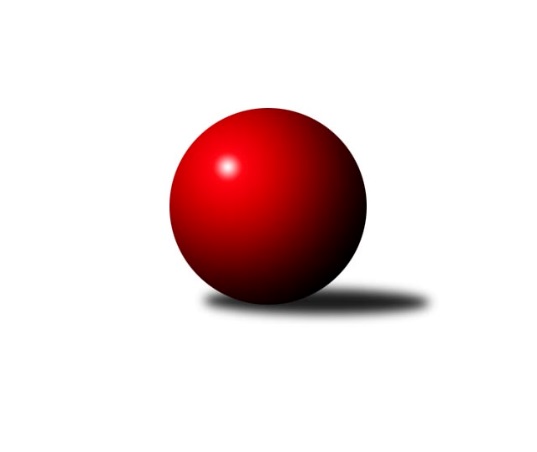 Č.6Ročník 2017/2018	20.10.2017Nejlepšího výkonu v tomto kole: 2708 dosáhlo družstvo: SKK Náchod BVýchodočeský přebor skupina B 2017/2018Výsledky 6. kolaSouhrnný přehled výsledků:SKPK Hradec Králové A	- TJ Tesla Pardubice B	14:2	2524:2414		18.10.KK Zalabák Smiřice B	- KK Dobruška B	12:4	2588:2470		20.10.SK SC Svitavy-Lány B	- SKK Náchod B	5:11	2659:2708		20.10.KK Vysoké Mýto B	- SK Solnice A	12:4	2658:2518		20.10.SK Kuželky Přelouč A	- SK SC Svitavy-Lány A	2:14	2517:2637		20.10.TJ Start Rychnov n/K C	- SKPK Hradec Králové B	8:8	2628:2628		20.10.Tabulka družstev:	1.	SK SC Svitavy-Lány A	6	6	0	0	81 : 15 	 	 2653	12	2.	SK Solnice A	6	5	0	1	70 : 26 	 	 2541	10	3.	KK Vysoké Mýto B	6	5	0	1	59 : 37 	 	 2584	10	4.	SKPK Hradec Králové B	6	4	1	1	60 : 36 	 	 2593	9	5.	SKK Náchod B	6	3	1	2	50 : 46 	 	 2550	7	6.	SKPK Hradec Králové A	6	2	1	3	42 : 54 	 	 2568	5	7.	SK SC Svitavy-Lány B	6	2	0	4	43 : 53 	 	 2560	4	8.	SK Kuželky Přelouč A	6	2	0	4	42 : 54 	 	 2582	4	9.	KK Zalabák Smiřice B	6	2	0	4	36 : 60 	 	 2490	4	10.	TJ Start Rychnov n/K C	6	1	1	4	39 : 57 	 	 2540	3	11.	KK Dobruška B	6	1	0	5	28 : 68 	 	 2426	2	12.	TJ Tesla Pardubice B	6	1	0	5	26 : 70 	 	 2431	2Podrobné výsledky kola:	 SKPK Hradec Králové A	2524	14:2	2414	TJ Tesla Pardubice B	Martin Šolc	 	 207 	 230 		437 	 2:0 	 365 	 	167 	 198		Petra Stránská	Leoš Glazunov	 	 218 	 196 		414 	 2:0 	 381 	 	179 	 202		Patricie Hubáčková	Jaroslav Němeček	 	 199 	 202 		401 	 0:2 	 451 	 	234 	 217		Jana Bulisová	Ludmila Skutilová	 	 207 	 208 		415 	 2:0 	 398 	 	208 	 190		Oldřich Hubáček	Lukáš Vadlejch	 	 217 	 233 		450 	 2:0 	 417 	 	211 	 206		Martina Nováková	Petr Skutil	 	 195 	 212 		407 	 2:0 	 402 	 	203 	 199		Milan Novákrozhodčí: Nejlepší výkon utkání: 451 - Jana Bulisová	 KK Zalabák Smiřice B	2588	12:4	2470	KK Dobruška B	Jiří Hroneš	 	 221 	 206 		427 	 0:2 	 432 	 	227 	 205		Vladimír Gütler	Roman Vrabec	 	 212 	 214 		426 	 2:0 	 421 	 	227 	 194		Marie Frydrychová	Karel Josef	 	 195 	 215 		410 	 2:0 	 330 	 	169 	 161		Milan Hašek	Luděk Sukup	 	 221 	 212 		433 	 2:0 	 407 	 	217 	 190		Petr Brandejs	Jaroslav Hažva	 	 234 	 241 		475 	 2:0 	 447 	 	218 	 229		Lukáš Fanc	Markéta Novotná *1	 	 196 	 221 		417 	 0:2 	 433 	 	230 	 203		Ivo Jandarozhodčí: střídání: *1 od 51. hodu Jiří VokřálNejlepší výkon utkání: 475 - Jaroslav Hažva	 SK SC Svitavy-Lány B	2659	5:11	2708	SKK Náchod B	Jiří Klusák	 	 214 	 234 		448 	 2:0 	 441 	 	217 	 224		Miroslav Tomeš	Josef Širůček	 	 242 	 209 		451 	 2:0 	 422 	 	196 	 226		Jiří Tesař	Tomáš Štol	 	 215 	 223 		438 	 0:2 	 462 	 	233 	 229		Miloš Voleský	Jindřich Jukl	 	 228 	 211 		439 	 1:1 	 439 	 	213 	 226		Jaroslav Špicner	Jiří Rus	 	 211 	 219 		430 	 0:2 	 447 	 	231 	 216		David Stára	Zdeněk Dokoupil	 	 230 	 223 		453 	 0:2 	 497 	 	243 	 254		Jiří ml. Doucha ml.rozhodčí: Nejlepší výkon utkání: 497 - Jiří ml. Doucha ml.	 KK Vysoké Mýto B	2658	12:4	2518	SK Solnice A	Tomáš Brzlínek	 	 247 	 211 		458 	 2:0 	 375 	 	181 	 194		Václav Balous	Pavel Jandera	 	 230 	 245 		475 	 2:0 	 405 	 	211 	 194		Vladimír Sonnevend	Václav Perchlík st.	 	 208 	 201 		409 	 2:0 	 402 	 	184 	 218		Rudolf Stejskal	Jan Chleboun	 	 237 	 195 		432 	 2:0 	 419 	 	200 	 219		Zdeněk Tobiška	Leoš Bartheldi	 	 196 	 235 		431 	 0:2 	 463 	 	228 	 235		Milan Hrubý	Petr Dlouhý	 	 226 	 227 		453 	 0:2 	 454 	 	243 	 211		Pavel Píčrozhodčí: Nejlepší výkon utkání: 475 - Pavel Jandera	 SK Kuželky Přelouč A	2517	2:14	2637	SK SC Svitavy-Lány A	Pavel Klička	 	 224 	 225 		449 	 2:0 	 431 	 	203 	 228		Milan Novák	Tomáš Sukdolák	 	 208 	 222 		430 	 0:2 	 459 	 	210 	 249		Vlastimil Krátký	Petr Hanuš	 	 198 	 230 		428 	 0:2 	 449 	 	220 	 229		Jakub Jirčík	Tomáš Jarolím	 	 204 	 201 		405 	 0:2 	 446 	 	235 	 211		Jakub Zelinka	Petr Zeman	 	 205 	 187 		392 	 0:2 	 409 	 	211 	 198		Petr Rus	Jan Jakube	 	 213 	 200 		413 	 0:2 	 443 	 	217 	 226		Klára Pekařovározhodčí: Nejlepší výkon utkání: 459 - Vlastimil Krátký	 TJ Start Rychnov n/K C	2628	8:8	2628	SKPK Hradec Králové B	Pavel Krejčík	 	 230 	 221 		451 	 2:0 	 406 	 	203 	 203		Ladislav Mikolášek	Lubomír Šípek	 	 181 	 197 		378 	 0:2 	 385 	 	183 	 202		Jiří Vaníček	Ilona Sýkorová	 	 237 	 216 		453 	 0:2 	 471 	 	225 	 246		Martin Holý	Jan Zeman	 	 223 	 185 		408 	 0:2 	 457 	 	238 	 219		Petr Víšek	Ladislav Urbánek	 	 243 	 235 		478 	 2:0 	 454 	 	226 	 228		Josef Pardubský	Jaroslav Šmejda	 	 232 	 228 		460 	 2:0 	 455 	 	221 	 234		Filip Ivanrozhodčí: Nejlepší výkon utkání: 478 - Ladislav UrbánekPořadí jednotlivců:	jméno hráče	družstvo	celkem	plné	dorážka	chyby	poměr kuž.	Maximum	1.	Jaroslav Šmejda 	TJ Start Rychnov n/K C	459.25	305.7	153.6	6.0	3/3	(515)	2.	Martin Holý 	SKPK Hradec Králové B	456.38	307.8	148.6	5.1	2/3	(471)	3.	Ladislav Urbánek 	TJ Start Rychnov n/K C	456.00	317.2	138.8	5.2	2/3	(490)	4.	Jiří Hanuš 	SK SC Svitavy-Lány A	453.25	320.9	132.4	6.6	2/3	(472)	5.	Vlastimil Krátký 	SK SC Svitavy-Lány A	453.17	299.7	153.5	3.2	3/3	(490)	6.	Karel Lang 	SK Kuželky Přelouč A	451.44	304.6	146.9	4.0	3/3	(485)	7.	Petr Víšek 	SKPK Hradec Králové B	451.08	304.8	146.3	3.3	3/3	(520)	8.	Lukáš Vadlejch 	SKPK Hradec Králové A	450.58	300.7	149.9	3.0	4/4	(463)	9.	Jakub Zelinka 	SK SC Svitavy-Lány A	449.58	298.8	150.8	3.8	3/3	(476)	10.	Jakub Jirčík 	SK SC Svitavy-Lány A	448.50	310.3	138.3	4.8	2/3	(463)	11.	Jaroslav Hažva 	KK Zalabák Smiřice B	444.50	298.7	145.8	3.4	4/4	(511)	12.	Vladimír Gütler 	KK Dobruška B	444.13	309.5	134.6	4.3	4/5	(467)	13.	Tomáš Sukdolák 	SK Kuželky Přelouč A	443.83	303.7	140.2	4.5	3/3	(513)	14.	Tomáš Brzlínek 	KK Vysoké Mýto B	441.58	299.9	141.7	4.9	3/3	(480)	15.	Klára Pekařová 	SK SC Svitavy-Lány A	441.25	296.2	145.1	4.1	3/3	(463)	16.	Filip Ivan 	SKPK Hradec Králové B	441.00	295.3	145.7	4.3	3/3	(455)	17.	Petr Dlouhý 	KK Vysoké Mýto B	439.78	302.9	136.9	6.3	3/3	(455)	18.	Miloš Voleský 	SKK Náchod B	438.30	301.2	137.1	5.4	5/5	(489)	19.	Jan Jakube 	SK Kuželky Přelouč A	438.25	303.1	135.2	5.0	3/3	(450)	20.	Emil Uherka 	SK SC Svitavy-Lány B	437.88	294.6	143.3	3.9	4/4	(471)	21.	Jiří Hroneš 	KK Zalabák Smiřice B	437.50	291.0	146.5	4.5	3/4	(446)	22.	Jana Bulisová 	TJ Tesla Pardubice B	435.60	293.6	142.0	6.4	5/5	(451)	23.	David Stára 	SKK Náchod B	435.60	299.4	136.2	7.4	5/5	(462)	24.	Milan Novák 	SK SC Svitavy-Lány A	435.56	308.2	127.3	7.0	3/3	(451)	25.	Pavel Píč 	SK Solnice A	434.83	297.8	137.0	4.6	4/4	(454)	26.	Leoš Glazunov 	SKPK Hradec Králové A	434.58	297.7	136.9	6.3	4/4	(475)	27.	Pavel Jandera 	KK Vysoké Mýto B	433.50	308.7	124.8	8.0	3/3	(475)	28.	Milan Hrubý 	SK Solnice A	432.00	297.9	134.1	2.9	4/4	(463)	29.	Luděk Sukup 	KK Zalabák Smiřice B	431.67	298.4	133.3	6.5	4/4	(483)	30.	Jiří ml. Doucha  ml.	SKK Náchod B	431.60	292.4	139.2	6.8	5/5	(497)	31.	Zdeněk Dokoupil 	SK SC Svitavy-Lány B	431.42	292.1	139.3	4.8	4/4	(469)	32.	Jiří Klusák 	SK SC Svitavy-Lány B	428.92	286.1	142.8	5.4	4/4	(465)	33.	Jiří Prokop 	SKPK Hradec Králové A	427.50	300.4	127.1	7.0	4/4	(458)	34.	Martin Šolc 	SKPK Hradec Králové A	427.00	304.2	122.8	6.7	3/4	(447)	35.	Josef Pardubský 	SKPK Hradec Králové B	426.92	294.3	132.7	6.4	3/3	(459)	36.	Leoš Bartheldi 	KK Vysoké Mýto B	426.67	291.0	135.7	5.2	3/3	(469)	37.	Jiří Rus 	SK SC Svitavy-Lány B	426.00	292.0	134.0	5.4	3/4	(465)	38.	Miroslav Tomeš 	SKK Náchod B	424.90	291.0	133.9	7.0	5/5	(463)	39.	Petr Rus 	SK SC Svitavy-Lány A	424.89	291.2	133.7	5.7	3/3	(451)	40.	Rudolf Stejskal 	SK Solnice A	424.67	285.7	139.0	3.4	4/4	(472)	41.	Ilona Sýkorová 	TJ Start Rychnov n/K C	424.50	287.0	137.5	6.2	3/3	(453)	42.	Václav Perchlík  st.	KK Vysoké Mýto B	423.75	290.9	132.8	7.6	3/3	(450)	43.	Milan Novák 	TJ Tesla Pardubice B	422.80	291.4	131.4	7.5	5/5	(451)	44.	Tomáš Jarolím 	SK Kuželky Přelouč A	421.50	293.0	128.5	7.3	2/3	(435)	45.	Petr Skutil 	SKPK Hradec Králové A	420.75	293.4	127.4	8.1	4/4	(435)	46.	Marie Frydrychová 	KK Dobruška B	420.20	291.4	128.8	7.0	5/5	(446)	47.	Václav Balous 	SK Solnice A	419.83	294.4	125.4	6.6	4/4	(448)	48.	Ladislav Mikolášek 	SKPK Hradec Králové B	419.58	296.4	123.2	5.7	3/3	(451)	49.	Pavel Klička 	SK Kuželky Přelouč A	417.75	281.8	135.9	3.8	3/3	(449)	50.	Jindřich Jukl 	SK SC Svitavy-Lány B	416.33	294.5	121.8	5.7	3/4	(439)	51.	Jiří Vaníček 	SKPK Hradec Králové B	416.00	293.0	123.0	6.6	3/3	(460)	52.	Jan Zeman 	TJ Start Rychnov n/K C	415.89	295.2	120.7	10.1	3/3	(445)	53.	Ivo Janda 	KK Dobruška B	415.30	292.7	122.6	7.4	5/5	(448)	54.	Petr Zeman 	SK Kuželky Přelouč A	415.17	291.7	123.5	6.7	3/3	(451)	55.	Ludmila Skutilová 	SKPK Hradec Králové A	415.08	288.0	127.1	6.6	4/4	(438)	56.	Pavel Krejčík 	TJ Start Rychnov n/K C	415.00	295.2	119.8	10.6	3/3	(451)	57.	Jan Chleboun 	KK Vysoké Mýto B	413.33	290.3	123.0	7.8	3/3	(433)	58.	Miroslav Zeman 	SK SC Svitavy-Lány B	410.33	281.3	129.0	8.3	3/4	(412)	59.	Martina Nováková 	TJ Tesla Pardubice B	408.60	284.6	124.0	9.4	5/5	(419)	60.	Petr Kosejk 	SK Solnice A	404.33	284.7	119.7	7.0	3/4	(434)	61.	Lubomír Šípek 	TJ Start Rychnov n/K C	403.33	291.4	111.9	9.7	3/3	(444)	62.	Roman Vrabec 	KK Zalabák Smiřice B	401.83	284.4	117.4	8.8	4/4	(432)	63.	Petra Stránská 	TJ Tesla Pardubice B	396.10	286.8	109.3	10.3	5/5	(423)	64.	Josef Petera 	KK Dobruška B	392.63	276.3	116.4	9.0	4/5	(449)	65.	Jaroslav Dlohoška 	SKK Náchod B	392.00	278.3	113.8	10.0	4/5	(437)	66.	Oldřich Hubáček 	TJ Tesla Pardubice B	391.25	283.8	107.5	12.3	4/5	(410)		Václav Novotný 	KK Zalabák Smiřice B	457.00	310.0	147.0	7.0	1/4	(457)		Martin Nosek 	SK Solnice A	450.00	314.0	136.0	1.0	1/4	(450)		Pavel Doležal 	KK Vysoké Mýto B	443.67	296.0	147.7	5.0	1/3	(456)		Tomáš Štol 	SK SC Svitavy-Lány B	438.00	298.0	140.0	7.0	1/4	(438)		Jaroslav Špicner 	SKK Náchod B	436.67	298.0	138.7	6.7	3/5	(473)		Gabriela Rusová 	SK SC Svitavy-Lány B	434.50	301.3	133.3	6.5	2/4	(464)		Josef Širůček 	SK SC Svitavy-Lány B	433.50	297.0	136.5	7.5	2/4	(459)		Jiří Bartoníček 	SK Solnice A	429.00	294.0	135.0	3.0	1/4	(429)		Pavel Dymák 	SK Solnice A	426.00	293.0	133.0	3.0	1/4	(428)		Bohuslav Trejtnar 	SKPK Hradec Králové B	425.67	290.7	135.0	5.7	1/3	(447)		Petr Hanuš 	SK Kuželky Přelouč A	423.00	289.3	133.7	7.3	1/3	(440)		Zdeněk Tobiška 	SK Solnice A	419.00	277.0	142.0	4.0	1/4	(419)		Miloš Kvapil 	SKPK Hradec Králové B	416.00	273.0	143.0	2.0	1/3	(416)		Jiří Tesař 	SKK Náchod B	416.00	288.7	127.3	8.8	3/5	(428)		Jiří Vokřál 	KK Zalabák Smiřice B	415.75	287.3	128.5	9.3	2/4	(469)		Matěj Drábek 	TJ Tesla Pardubice B	411.25	291.0	120.3	10.5	2/5	(413)		Michal Jasanský 	KK Vysoké Mýto B	411.00	274.0	137.0	9.0	1/3	(411)		Daniel Majer 	SKK Náchod B	410.00	280.0	130.0	4.0	1/5	(410)		Jaroslav Němeček 	SKPK Hradec Králové A	407.50	287.7	119.8	9.0	2/4	(464)		Vladimír Sonnevend 	SK Solnice A	405.00	292.0	113.0	8.0	1/4	(405)		Andrea Kumštová 	SK Solnice A	405.00	303.0	102.0	12.0	1/4	(405)		Jiří Frinta 	KK Dobruška B	402.00	293.3	108.7	10.0	3/5	(438)		Václav Buřil 	TJ Start Rychnov n/K C	400.00	277.0	123.0	11.0	1/3	(400)		Jaroslav Černý 	KK Dobruška B	400.00	284.0	116.0	4.0	1/5	(400)		Pavel Šido 	KK Zalabák Smiřice B	399.00	303.0	96.0	20.0	1/4	(399)		Lukáš Fanc 	KK Dobruška B	398.00	277.0	121.0	10.7	3/5	(447)		Ivana Bartoníčková 	SK Solnice A	393.00	280.0	113.0	12.0	1/4	(393)		Markéta Novotná 	KK Zalabák Smiřice B	385.00	274.0	111.0	11.5	2/4	(397)		Petr Brandejs 	KK Dobruška B	383.00	282.5	100.5	14.5	2/5	(407)		Věra Moravcová 	TJ Start Rychnov n/K C	380.00	267.0	113.0	12.0	1/3	(380)		Jaroslav Kejzlar 	TJ Start Rychnov n/K C	379.00	254.0	125.0	10.0	1/3	(379)		Karel Josef 	KK Zalabák Smiřice B	376.83	282.8	94.0	15.8	2/4	(410)		Milan Hašek 	KK Dobruška B	375.67	278.0	97.7	14.0	3/5	(431)		Patricie Hubáčková 	TJ Tesla Pardubice B	375.00	274.0	101.0	16.3	3/5	(381)		Martin Matějček 	KK Zalabák Smiřice B	372.50	280.5	92.0	16.5	2/4	(385)		Marie Drábková 	TJ Tesla Pardubice B	372.00	276.0	96.0	14.0	1/5	(372)		Petr Havlík 	KK Dobruška B	362.50	262.5	100.0	11.0	2/5	(371)Sportovně technické informace:Starty náhradníků:registrační číslo	jméno a příjmení 	datum startu 	družstvo	číslo startu20328	Jakub Jirčík	20.10.2017	SK SC Svitavy-Lány A	5x24449	Jakub Zelinka	20.10.2017	SK SC Svitavy-Lány A	6x22716	Josef Širůček	20.10.2017	SK SC Svitavy-Lány B	3x6031	Petr Rus	20.10.2017	SK SC Svitavy-Lány A	5x435	Jiří Rus	20.10.2017	SK SC Svitavy-Lány B	5x13200	Milan Novák	20.10.2017	SK SC Svitavy-Lány A	5x24450	Vlastimil Krátký	20.10.2017	SK SC Svitavy-Lány A	4x24237	Jiří Klusák	20.10.2017	SK SC Svitavy-Lány B	6x24502	Jindřich Jukl	20.10.2017	SK SC Svitavy-Lány B	4x24177	Zdeněk Dokoupil	20.10.2017	SK SC Svitavy-Lány B	6x10433	Lukáš Vadlejch	18.10.2017	SKPK Hradec Králové A	6x3833	Leoš Glazunov	18.10.2017	SKPK Hradec Králové A	6x20475	Petr Skutil	18.10.2017	SKPK Hradec Králové A	5x16018	Martin Holý	20.10.2017	SKPK Hradec Králové B	5x22144	Filip Ivan	20.10.2017	SKPK Hradec Králové B	3x21828	Ludmila Skutilová	18.10.2017	SKPK Hradec Králové A	6x6130	Miloš Voleský	20.10.2017	SKK Náchod B	6x21759	Jiří Vaníček	20.10.2017	SKPK Hradec Králové B	6x21755	Petr Víšek	20.10.2017	SKPK Hradec Králové B	6x21758	Jaroslav Němeček	18.10.2017	SKPK Hradec Králové A	4x20	Josef Pardubský	20.10.2017	SKPK Hradec Králové B	6x11937	Ladislav Mikolášek	20.10.2017	SKPK Hradec Králové B	6x27	Martin Šolc	18.10.2017	SKPK Hradec Králové A	4x21100	David Stára	20.10.2017	SKK Náchod B	5x19774	Petr Brandejs	20.10.2017	KK Dobruška B	2x712	Pavel Jandera	20.10.2017	KK Vysoké Mýto B	6x
Hráči dopsaní na soupisku:registrační číslo	jméno a příjmení 	datum startu 	družstvo	Program dalšího kola:7. kolo27.10.2017	pá	17:00	SKPK Hradec Králové B - KK Zalabák Smiřice B	27.10.2017	pá	17:00	SK SC Svitavy-Lány A - TJ Start Rychnov n/K C	27.10.2017	pá	17:00	SK Solnice A - SK Kuželky Přelouč A	27.10.2017	pá	17:00	SKK Náchod B - KK Vysoké Mýto B	27.10.2017	pá	17:00	TJ Tesla Pardubice B - SK SC Svitavy-Lány B	27.10.2017	pá	17:00	KK Dobruška B - SKPK Hradec Králové A	Nejlepší šestka kola - absolutněNejlepší šestka kola - absolutněNejlepší šestka kola - absolutněNejlepší šestka kola - absolutněNejlepší šestka kola - dle průměru kuželenNejlepší šestka kola - dle průměru kuželenNejlepší šestka kola - dle průměru kuželenNejlepší šestka kola - dle průměru kuželenNejlepší šestka kola - dle průměru kuželenPočetJménoNázev týmuVýkonPočetJménoNázev týmuPrůměr (%)Výkon2xJiří ml. Doucha ml.Náchod B4971xPavel JanderaV. Mýto112.144752xLadislav UrbánekRychnov C4782xJiří ml. Doucha ml.Náchod B111.944971xPavel JanderaV. Mýto4752xJaroslav HažvaSmiřice B111.314752xJaroslav HažvaSmiřice B4752xLadislav UrbánekRychnov C110.554781xMartin HolýSKPK H.Králové4712xMilan HrubýSolnice109.314631xMilan HrubýSolnice4631xMartin HolýSKPK H.Králové108.93471